Volunteering Opportunities at Bloomsbury FestivalEstablished in 2006, Bloomsbury Festival is a contemporary and inclusive annual celebration of the area’s creativity, presenting an inspiring programme of culture, arts, science, literature, performance, discussion and debate. For ten days each October, the streets, parks, museums, galleries, laboratories, and public and private buildings of this vibrant cultural quarter host over 100 events which attract a significant audience from across London and beyond.Working with partners from across Bloomsbury’s diverse academic, professional, and resident community this year’s programme will feature all types of cultural events including performance, music, outdoor installations, theatre, exhibitions, tours and talks, and a Discovery Hub for schools and families. Under the theme ‘Breathe’,  events will respond to our sense of wellbeing, environment and air quality, and cover the subjects of freedom of speech and self-expression.Volunteering Opportunities Designed for anyone aged 18+ who has an interest in supporting the festival and/or gaining additional skills and work experience. As a volunteer you will get the chance to interact with the local communities, residents and professionals, as well as immerse yourself into the world of an art and culture festival. If you are interested in culture, science and exploring Bloomsbury, then this is a great opportunity for you.Volunteers are a vital aspect of the festival and are required throughout the festival from Friday 14th to Sunday 23rd October. Some opportunities are daily, or you can volunteer to help at individual events. We will also offer voluntary additional training in festival and events management – three afternoon sessions in late September/early October. 30 x General Event StewardsYou will represent the Festival at live events (indoors and outdoors), art exhibitions, on walks, and at public receptions, theatre events and concerts. You will have a friendly, approachable manner, and be able to assist the public in a polite, inclusive, open, and helpful way. You will be invited to volunteer for events in your areas of interest e.g. music, theatre, talks. There is no specified number of events that you must volunteer for, but we would expect you to be available for a few events through the week and be committed to attending once you have volunteered.Training:Three training sessions will be available closer to the festival, sharing vital information and procedures to all volunteers.Covid-19 regulations:Bloomsbury Festival will follow any government regulations in place at the time of events and volunteers will be expected to meet and follow any relevant guidelines in place. It is important that the safety of the festival goers and volunteers is ensured and taken seriously, this includes against the spread of Covid-19.Accessibility/Inclusion:At Bloomsbury Festival we are committed to creating an inclusive and accessible environment. We will consider all suitably qualified applications. Some of our offices, meeting spaces and venues are not fully accessible by wheelchair so if you have access requirements or would like to discuss anything before applying, please get in touch at admin@bloomsburyfestival.org.ukApplication FormDEADLINE FOR APPLICATIONS:  30 September 2022Applicants should send the completed Bloomsbury Festival Intern Application Form by email to: yanisa@bloomsburyfestival.org.uk (please cc in admin@bloomsburyfestival.org.uk).If submitting online, please title your document in the following format: Bloomsbury_Festival_2022_Stewarding_Volunteer_Application_Form_[NAME]_[SURNAME]You can also send the form to: Bloomsbury Festival, Senate House, Malet Street, London, WC1E 7HUPersonal Details:Supporting Statement:Please explain why you would like to volunteer for the Bloomsbury Festival. This part of the application form can be provided in the form of a cover letter if preferred. Include any details of relevant extracurricular activities, work experience and interests. Any mentioned interests will be used by the Volunteer Manager when allocating shifts.Please mention here if you have any access requirements you will need us to support. We will do all we can to be inclusive but there are some volunteer roles that require a certain fitness level (e.g. walking events) or particular skills, and some of our venues and spaces are not fully accessible. (Approx. 300 words).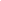 AvailabilityPlease provide an idea of the availability at which you will be able to volunteer for events, a rough idea will be greatly appreciated. This will be used by the Volunteer Manager when allocating shifts to stewards.(Circle/mark the times you may be available)14th Friday		am		pm		evening15th Saturday		am		pm		evening16th Sunday		am		pm		evening19th Wednesday	am		pm		evening20th Thursday		am		pm		evening21st Friday		am		pm		evening22nd Saturday		am		pm		evening23rd Sunday		am		pm		eveningPlease indicate  below if you would be willing to steward art exhibitions on top of events (further details of these art exhibitions will be given by the Volunteers Manager closer to the festival).Yes 		    NoThis year we will be offering a select number of applicants the chance to become Box Office interns at the time of the festival. If this is something you would like to be considered for please indicate below (please know we will still expect you to volunteer if unsuccessful in becoming an intern).Yes		   NoPrevious Employment/Work Experience (Starting with the most recent):These volunteer opportunities are open to anyone with suitable interests and abilities 18+ but it is helpful for us to know your work and experience background.Please provide any details of relevant employment, voluntary work, or work experience placements you have undertaken.Declaration:I declare that the information provided on this form is correct to the best of my knowledge and I understand that any misleading information may lead to the withdrawal of the application form.Signed:Date:Surname:First Name:Title:Mobile:Telephone:Address:Post Code:Email address:Place of Employment:Dates of Placement:Position held and summary of duties: